Languages known:English, Malayalam, HindiPersonal Details:DOB: 16 August 1991Sex: MaleNationality: IndianReligion: ChristianCareer Objective: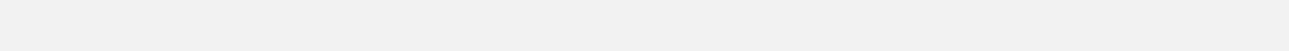 To accept challenging opportunities, obtain positive results and to achieve unique position in the field of Mechanical Engineering with a leading organization.Education:B.Tech (Mechanical Engineering): Marian Engineering College, Trivandrum (2010-2014): 8.04 CGPA (First class with distinction, Kerala University) 12th: St. Joseph’s Higher Secondary School, Trivandrum, Kerala (2009):82.8%10th: St. Joseph’s Higher Secondary School, Trivandrum, Kerala (2007):90%Additional Qualification:July 2014 – August 2014Completed a course on Piping Engineering from College of Engineering, TrivandrumWork Experience:September 2014 – February 2016Company: Family Plastics and Thermoware (P) LimitedDesignation: Production EngineerJob Responsibilities:Perform engineering analysis to reduce downtime and outages.Responsible for the day to day supervision of works, planning and scheduling.Root cause analysis and modification of processes.Develop process improvements to effectively utilize equipment and materials to maximize production.Prepare shift production report.Preparing and implementing action plans effectively to maximize overall equipment efficiency of production machines.Distribution of work load to operators in order to achieve daily production target.Supervising hourly production.Utilization of manpower accurately.Achievements: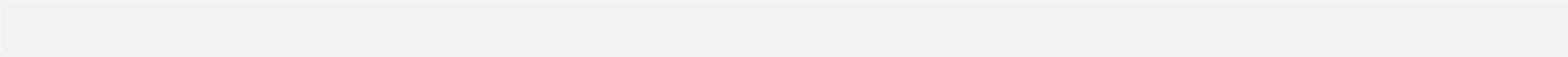 Awarded for the Best outgoing student of the batch (2010–2014) from Marian Engineering College, Trivandrum.Attended a training program on “BOSCH diesel engine management, Gasoline engine management and vehicle diagnosisˮ conducted by BOSCH Limited, Bangalore.Participated in zonal round of ROBOTRYST-2014 organized by Robosapiens Technologies Pvt. Ltd. in association with Tryst-2014 IIT Delhi.An Industrial visit was done at TRACO cables Pvt. Ltd. Thiruvalla, Kerala.Technical Skills: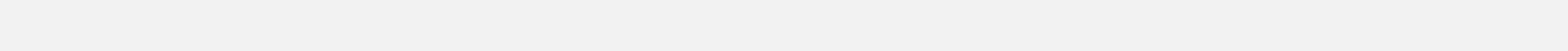 Extensive knowledge of the practical application of engineering science and technology. This includes applying principles, techniques, procedures, and equipment to the design and production of various goods and services.Able to read and interpret P&ID, and one-line drawing. Working knowledge in Injection moulding machineHave theoretical knowledge in Piping layout, Piping arrangement, Valves location etc. Basic Knowledge in ASME StandardsRead piping and mechanical equipment’s drawingGood knowledge in Piping codes and standards Knowledge in Pipe hydraulics and Pipe sizingSoftware Skills: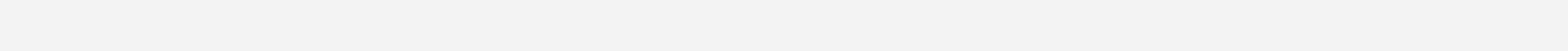 AutoCAD, C++, Inventor, Ansys, MATLAB, MS OfficeKey Skills:To follow and adhere to company safety standards and regulationsCoordinate with internal departments to ensure their requirements and queries are addressed and closed, Coordinate with contractor/consultants to ensure proper completion of project work before handing over to user departmentEnsures the safe and timely completion of maintenance activities and shutdowns or turnarounds by coordination and managing of the maintenance planning, preparation and execution activities.Investigates issues due to equipment failure and determines the root cause and also associated with the performance of equipment and implements improvement plans.Excellent team player with great communication skills.Result oriented, strong will power and better planning and coordinationSeminar:Title: FBG sensors and its application in analysis of pressure vesselsDescription: Fibre Bragg Grating Sensor is used to analyse failure in pressure vessels. It is also an advanced technique to analyse wall thinning rate of pressure vessels. This paper deals with design & operation of FBG sensor and mode of calculating wall thinning rate using this technique.Project:Title: Design and fabrication of thermoelectric generator (TEG) for exhaust heat recovery from IC enginesDescription: Thermoelectric generator works on seebeck effect & using this principle TEG is designed for exhaust heat recovery in motor bikes. Also analysis was conducted on proposed TEG design.Extra-Curricular Activities:Content writing Article writingActively played role in the college magazine editorial board as sub-editor. Involved in social service activities.Actively played cricket under school cricket team.First Name of Application CV No: 1656594Whatsapp Mobile: +971504753686 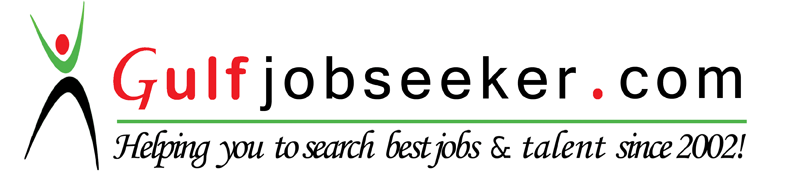 